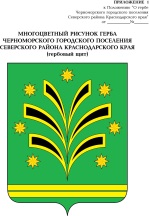 АДМИНИСТРАЦИЯЧЕРНОМОРСКОГО ГОРОДСКОГО ПОСЕЛЕНИЯСЕВЕРСКОГО РАЙОНАПОСТАНОВЛЕНИЕ	от 25.03.2016                                                                                              № 99пгт. ЧерноморскийО проведении публичных слушаний по вопросуполучения разрешения на отклонение от предельныхпараметров разрешённого строительства земельного участка в пгт. Черноморском, ул.Лермонтова, №37В соответствии со статьей 28 Федерального Закона РФ от 6 октября 2003 года №131-ФЗ «Об общих принципах организации местного самоуправления в Российской Федерации», Положением о публичных слушаниях в Черноморском городском поселении, утвержденным Решением Совета Черноморского городского поселения Северского района от 6 сентября 2007 года №136, статьей 38 Устава Черноморского городского поселения Северского района, на основании заявления Советовой Анастасии Геннадьевны, п о с т а н о в л я ю: 1.Назначить проведение публичных слушаний по вопросу получения разрешения на отклонение от предельных параметров разрешенного строительства объекта капитального строительства индивидуального жилого дома с отступом от границ земельного участка с 3,0 м до 1,0 м на земельном участке в пгт.Черноморский, ул.Лермонтова, №37, со стороны земельного участка расположенного по ул.Лермонтова, №39.2. Утвердить состав комиссии по проведению публичных слушаний по вопросу получения разрешения на отклонение от предельных параметров разрешенного строительства объекта капитального строительства индивидуального жилого дома с отступом от границ земельного участка с 3,0 м до 1,0 м на земельном участке в пгт.Черноморский, ул.Лермонтова, №37, со стороны земельного участка расположенного по ул.Лермонтова, №39 (приложение).3. Комиссии по проведению публичных слушаний по вопросу получения разрешения на отклонение от предельных параметров разрешенного строительства объекта капитального строительства индивидуального жилого дома с отступом от границ земельного участка с 3,0 м до 1,0 м на земельном участке в пгт.Черноморский, ул.Лермонтова, №37, со стороны земельного участка расположенного по ул.Лермонтова, №39.1) провести публичные слушания по вопросам, указанных в п.1 настоящего постановления, 20 апреля 2016 года в 14-00 в актовом зале администрации Черноморского городского поселения Северского района по адресу: пгт.Черноморский, ул.Дзержинского №24.2) направить уведомления правообладателям земельных участков, законные интересы которых могут быть нарушены в связи с реализацией получения разрешения на отклонение от предельных параметров разрешенного строительства объекта капитального строительства индивидуального жилого дома с отступом от границ земельного участка с 3,0 м до 1,0 м на земельном участке в пгт.Черноморский, ул.Лермонтова, №37, со стороны земельного участка расположенного по ул.Лермонтова, №39.3) принимать предложения по вопросу, указанному в п.1 настоящего постановления ежедневно до 20 апреля 2016 года, кроме выходных дней, в кабинете № 4 администрации Черноморского городского поселения Северского района.4. Опубликовать настоящее постановление в газете «Зори Предгорья» и разместить на официальном сайте администрации Черноморского городского поселения Северского района.5. Контроль за выполнением настоящего постановления возложить на заместителя главы администрации Черноморского городского поселения Северского района Р.В.Барвинко.6. Постановление вступает в силу со дня его опубликования. Глава Черноморского городского  поселения Северского района                                                                               С.А.Таровик